ЗАТВЕРДЖЕНО
Наказ Міністерства фінансів України
15 лютого 2022 року № 79Зареєстровано в Міністерстві 
юстиції України
02 березня 2022 р.
за № 276/37612Зміни
до форми Податкової декларації з рентної плати1. У Податковій декларації з рентної плати:1) слова та цифри:"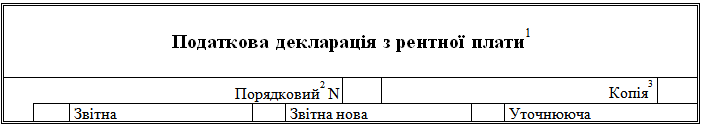 "замінити словами та цифрами:"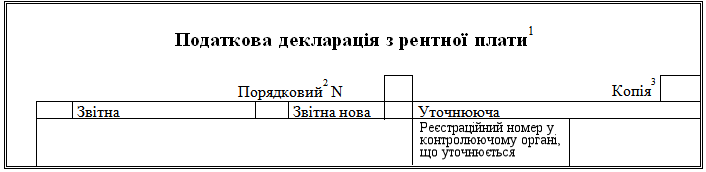 ";2) у рядку 2 слова та цифри:"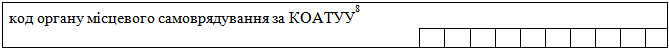 "замінити словами та цифрами:"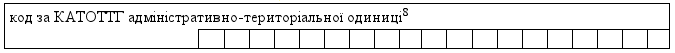 ";3) слова "прізвище, ім'я, по батькові", а також слова "ініціали та прізвище", "ініціали, прізвище" замінити словами "власне ім'я та прізвище";4) слова "серія та номер паспорта" замінити словами "серія (за наявності) та номер паспорта";5) примітки 7, 8 викласти в такій редакції:"7 Серію (за наявності) та номер паспорта зазначають фізичні особи, які через свої релігійні переконання відмовляються від прийняття реєстраційного номера облікової картки платника податків та офіційно повідомили про це відповідний контролюючий орган і мають відмітку в паспорті.";"8 Зазначається код адміністративно-територіальної одиниці, визначений за Кодифікатором адміністративно-територіальних одиниць та територій територіальних громад, затвердженим наказом Міністерства розвитку громад та територій України від 26 листопада 2020 року № 290 (у редакції наказу Міністерства розвитку громад та територій України від 12 січня 2021 року № 3), за місцем обліку платника рентної плати (місцезнаходженням контролюючого органу, до якого подається Податкова декларація).За кожним кодом адміністративно-територіальної одиниці за КАТОТТГ, зазначеним у рядку 2, має подаватись окрема Податкова декларація.".2. У додатку 1 до Податкової декларації з рентної плати:1) рядок 3 викласти в такій редакції:"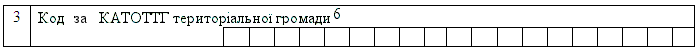 ";2) рядок 5.1 рядка 5 викласти в такій редакції:"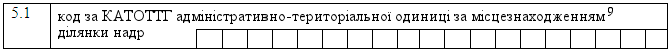 ";3) рядок 11 викласти в такій редакції:"";4) примітки 6, 9 викласти в такій редакції:"6 Зазначається код територіальної громади, визначений за Кодифікатором адміністративно-територіальних одиниць та територій територіальних громад, затвердженим наказом Міністерства розвитку громад та територій України від 26 листопада 2020 року № 290 (у редакції наказу Міністерства розвитку громад та територій України від 12 січня 2021 року № 3) (далі - Кодифікатор), на території якої знаходиться ділянка надр, з якої видобуваються корисні копалини.";"9 Зазначається код адміністративно-територіальної одиниці, визначений за Кодифікатором, на території якої знаходиться ділянка надр, з якої видобуваються корисні копалини.";5) примітку 20 доповнити абзацом такого змісту:"Згідно з пунктом 252.7 статті 252 розділу IX Кодексу розрахункова вартість не застосовується для обчислення вартості руд заліза.";6) примітку 27 викласти в такій редакції:"27 Зазначається коригуючий коефіцієнт, величина якого відповідає встановленому у пункті 252.22 статті 252 розділу IX Кодексу або величині добутку кількох коефіцієнтів, встановлених у пункті 252.22 статті 252 розділу IX Кодексу, які зазначаються у рядках 11.1, 11.2 (за потреби кількість рядків може бути збільшена), у разі наявності підстав їх одночасного застосування за відповідними критеріями.".3. У додатку 21 до Податкової декларації з рентної плати:1) рядок 3 викласти в такій редакції:"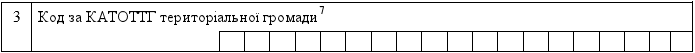 ";2) рядок 5.1 рядка 5 викласти в такій редакції:"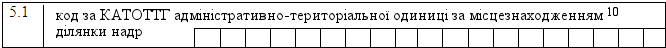 ";3) рядок 11 викласти в такій редакції:"";4) примітки 7, 10, 19 викласти в такій редакції:"7 Зазначається код територіальної громади, визначений за Кодифікатором адміністративно-територіальних одиниць та територій територіальних громад, затвердженим наказом Міністерства розвитку громад та територій України від 26 листопада 2020 року № 290 (у редакції наказу Міністерства розвитку громад та територій України від 12 січня 2021 року № 3) (далі - Кодифікатор), на території якої знаходиться ділянка надр, з якої видобуваються корисні копалини.";"10 Зазначається код адміністративно-територіальної одиниці, визначений за Кодифікатором:за місцезнаходженням ділянки надр, з якої видобуваються корисні копалини, у разі розміщення такої ділянки надр у межах території України;за місцезнаходженням платника податків (за основним місцем обліку) у разі розміщення ділянки надр, з якої видобуваються корисні копалини, у межах континентального шельфу та/або виключної (морської) економічної зони України.";"19 Зазначається коригуючий коефіцієнт, величина якого відповідає встановленому у пункті 252.22 статті 252 розділу IX Кодексу або величині добутку кількох коефіцієнтів, встановлених у пункті 252.22 статті 252 розділу IX Кодексу, які зазначаються у рядках 11.1, 11.2 (за потреби кількість рядків може бути збільшена), у разі наявності підстав їх одночасного застосування за відповідними критеріями.".4. У додатку 22 до Податкової декларації з рентної плати:1) рядок 3 викласти в такій редакції:"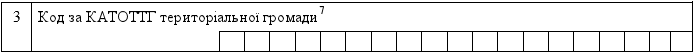 ";2) рядок 5.1 рядка 5 викласти в такій редакції:"";3) рядок 11 викласти в такій редакції:"";4) примітки 7, 10, 19 викласти в такій редакції:"7 Зазначається код територіальної громади, визначений за Кодифікатором адміністративно-територіальних одиниць та територій територіальних громад, затвердженим наказом Міністерства розвитку громад та територій України від 26 листопада 2020 року № 290 (у редакції наказу Міністерства розвитку громад та територій України від 12 січня 2021 року № 3) (далі - Кодифікатор), на території якої знаходиться ділянка надр, з якої видобуваються корисні копалини.";"10 Зазначається код адміністративно-територіальної одиниці, визначений за Кодифікатором:за місцезнаходженням ділянки, надр, з якої видобуваються корисні копалини, у разі розміщення такої ділянки надр у межах території України;за місцезнаходженням платника податків (за основним місцем обліку) у разі розміщення ділянки надр, з якої видобуваються корисні копалини, у межах континентального шельфу та/або виключної (морської) економічної зони України.";"19 Зазначається коригуючий коефіцієнт, величина якого відповідає встановленому у пункті 252.22 статті 252 розділу IX Кодексу або величині добутку кількох коефіцієнтів, встановлених у пункті 252.22 статті 252 розділу IX Кодексу, які зазначаються у рядках 11.1, 11.2 (за потреби кількість рядків може бути збільшена), у разі наявності підстав їх одночасного застосування за відповідними критеріями.".5. У додатку 3 до Податкової декларації з рентної плати:1) рядок 3 викласти в такій редакції:"";2) рядок 4 викласти в такій редакції:"";3) рядок 5 викласти в такій редакції:"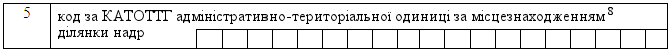 ";4) примітки 6, 8 викласти в такій редакції:"6 Зазначається код територіальної громади, визначений за Кодифікатором адміністративно-територіальних одиниць та територій територіальних громад, затвердженим наказом Міністерства розвитку громад та територій України від 26 листопада 2020 року № 290 (у редакції наказу Міністерства розвитку громад та територій України від 12 січня 2021 року № 3) (далі - Кодифікатор), на території якої знаходиться ділянка надр.";"8 Зазначається код адміністративно-територіальної одиниці, визначений за Кодифікатором, за місцезнаходженням ділянки надр.".6. У додатку 41 до Податкової декларації з рентної плати:1) рядок 3 викласти в такій редакції:"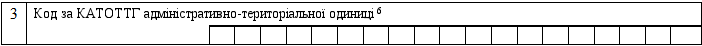 ";2) примітку 6 викласти в такій редакції:"6 Зазначається код адміністративно-територіальної одиниці, визначений за Кодифікатором адміністративно-територіальних одиниць та територій територіальних громад, затвердженим наказом Міністерства розвитку громад та територій України від 26 листопада 2020 року № 290 (у редакції наказу Міністерства розвитку громад та територій України від 12 січня 2021 року № 3), за місцем обліку платника рентної плати (місцезнаходження контролюючого органу, до якого подається Податкова декларація).".7. У додатку 5 до Податкової декларації з рентної плати:1) рядок 3 викласти в такій редакції:"";2) рядок 5 викласти в такій редакції:"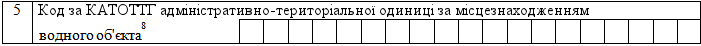 ";3) примітки 6, 8 викласти в такій редакції:"6 Зазначається код територіальної громади, визначений за Кодифікатором адміністративно-територіальних одиниць та територій територіальних громад, затвердженим наказом Міністерства розвитку громад та територій України від 26 листопада 2020 року № 290 (у редакції наказу Міністерства розвитку громад та територій України від 12 січня 2021 року № 3) (далі - Кодифікатор), на території якої знаходиться водний об'єкт.";"8 Зазначається код адміністративно-територіальної одиниці, визначений за Кодифікатором, за місцезнаходженням водного об'єкта.".8. У додатку 6 до Податкової декларації з рентної плати:1) рядок 3 викласти в такій редакції:"";2) примітку 6 викласти в такій редакції:"6 Зазначається код адміністративно-територіальної одиниці, визначений за Кодифікатором адміністративно-територіальних одиниць та територій територіальних громад, затвердженим наказом Міністерства розвитку громад та територій України від 26 листопада 2020 року № 290 (у редакції наказу Міністерства розвитку громад та територій України від 12 січня 2021 року № 3), за місцем обліку платника рентної плати (місцезнаходженням контролюючого органу, до якого подається Податкова декларація).".9. У додатку 7 до Податкової декларації з рентної плати:1) рядок 3 викласти в такій редакції:"";2) рядок 5 викласти в такій редакції:"";3) примітки 6, 8 викласти в такій редакції:"6 Зазначається код територіальної громади, визначений за Кодифікатором адміністративно-територіальних одиниць та територій територіальних громад, затвердженим наказом Міністерства розвитку громад та територій України від 26 листопада 2020 року № 290 (у редакції наказу Міністерства розвитку громад та територій України від 12 січня 2021 року № 3) (далі - Кодифікатор), на території якої знаходиться водний об'єкт.";"8 Зазначається код адміністративно-територіальної одиниці, визначений за Кодифікатором, за місцезнаходженням водного об'єкта.".10. У додатку 8 до Податкової декларації з рентної плати:1) рядок 3 викласти в такій редакції:"";2) рядок 4 викласти в такій редакції:"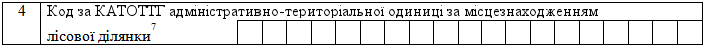 ";3) примітки 6, 7 викласти в такій редакції:"6 Зазначається код територіальної громади, визначений за Кодифікатором адміністративно-територіальних одиниць та територій територіальних громад, затвердженим наказом Міністерства розвитку громад та територій України від 26 листопада 2020 року № 290 (у редакції наказу Міністерства розвитку громад та територій України від 12 січня 2021 року № 3) (далі - Кодифікатор), на території якої знаходиться лісова ділянка.";"7 Зазначається код адміністративно-територіальної одиниці, визначений за Кодифікатором, за місцезнаходженням лісової ділянки, на якій заготовляється деревина в порядку рубок головного користування.".11. У додатку 9 до Податкової декларації з рентної плати:1) рядок 3 викласти в такій редакції:"";2) рядок 4 викласти в такій редакції:"";3) примітки 6, 7 викласти в такій редакції:"6 Зазначається код територіальної громади, визначений за Кодифікатором адміністративно-територіальних одиниць та територій територіальних громад, затвердженим наказом Міністерства розвитку громад та територій України від 26 листопада 2020 року № 290 (у редакції наказу Міністерства розвитку громад та територій України від 12 січня 2021 року № 3) (далі - Кодифікатор), на території якої знаходиться лісова ділянка.";"7 Зазначається код адміністративно-територіальної одиниці, визначений за Кодифікатором, за місцезнаходженням лісової ділянки, на якій здійснюється спеціальне використання лісових ресурсів.".12. У додатку 101 до Податкової декларації з рентної плати:1) рядок 3 викласти в такій редакції:"";2) примітку 6 викласти в такій редакції:"6 Зазначається код адміністративно-територіальної одиниці, визначений за Кодифікатором адміністративно-територіальних одиниць та територій територіальних громад, затвердженим наказом Міністерства розвитку громад та територій України від 26 листопада 2020 року № 290 (у редакції наказу Міністерства розвитку громад та територій України від 12 січня 2021 року № 3), за місцем обліку платника рентної плати (місцезнаходженням контролюючого органу, до якого подається Податкова декларація).".13. У додатку 111 до Податкової декларації з рентної плати:1) рядок 3 викласти в такій редакції:"";2) примітку 6 викласти в такій редакції:"6 Зазначається код адміністративно-територіальної одиниці, визначений за Кодифікатором адміністративно-територіальних одиниць та територій територіальних громад, затвердженим наказом Міністерства розвитку громад та територій України від 26 листопада 2020 року № 290 (у редакції наказу Міністерства розвитку громад та територій України від 12 січня 2021 року № 3), за місцем обліку платника рентної плати (місцезнаходженням контролюючого органу, до якого подається Податкова декларація).".14. У додатках 1 - 111 до Податкової декларації з рентної плати:1) слова:""замінити словами:"";2) слова "серія та номер паспорта" замінити словами "серія (за наявності) та номер паспорта";3) слова "прізвище, ім'я, по батькові", а також слова "ініціали та прізвище" замінити словами "власне ім'я та прізвище".15. У тексті приміток у додатках 1 - 111 до Податкової декларації з рентної плати:1) слова "Серія та номер паспорта зазначаються фізичними особами, які мають відмітку в паспорті про право здійснювати будь-які платежі за серією та номером паспорта" та слова "Серія (за наявності) та номер паспорта зазначаються фізичними особами, які мають відмітку в паспорті про право здійснювати будь-які платежі за серією та номером паспорта" замінити словами "Серію (за наявності) та номер паспорта зазначають фізичні особи, які через свої релігійні переконання відмовляються від прийняття реєстраційного номера облікової картки платника податків та офіційно повідомили про це відповідний контролюючий орган і мають відмітку в паспорті.";2) слова та цифри "абзацу третього пункту 50.1" замінити словами та цифрами "абзацу четвертого пункту 50.1";3) слова та цифри "абзацу другого пункту 129.4 статті 129 глави 12 розділу II Податкового кодексу України" замінити словами та цифрами "абзацу третього пункту 129.4 статті 129 глави 12 розділу II Кодексу".11Коригуючий коефіцієнт2711.1коригуючий коефіцієнт11.2коригуючий коефіцієнт11Коригуючий коефіцієнт1911.1коригуючий коефіцієнт11.2коригуючий коефіцієнт11Коригуючий коефіцієнт1911.1коригуючий коефіцієнт11.2коригуючий коефіцієнт4Спеціальний дозвіл на користування надрамиСпеціальний дозвіл на користування надрамиСпеціальний дозвіл на користування надрамиСпеціальний дозвіл на користування надрамиСпеціальний дозвіл на користування надрамиСпеціальний дозвіл на користування надрамиСпеціальний дозвіл на користування надрамиСпеціальний дозвіл на користування надрамиСпеціальний дозвіл на користування надрамиСпеціальний дозвіл на користування надрамиСпеціальний дозвіл на користування надрамиСпеціальний дозвіл на користування надрами44.1номерномерномерномерномерномерномерномер44.2дата видачі..44.3строк дії (роки)строк дії (роки)строк дії (роки)строк дії (роки)строк дії (роки)строк дії (роки)строк дії (роки)строк дії (роки)44.4вид7 користування надрами:вид7 користування надрами:вид7 користування надрами:вид7 користування надрами:вид7 користування надрами:вид7 користування надрами:вид7 користування надрами:вид7 користування надрами:вид7 користування надрами:вид7 користування надрами:вид7 користування надрами:44.4.1зберігання природного газу та газоподібних продуктівзберігання природного газу та газоподібних продуктівзберігання природного газу та газоподібних продуктівзберігання природного газу та газоподібних продуктівзберігання природного газу та газоподібних продуктівзберігання природного газу та газоподібних продуктівзберігання природного газу та газоподібних продуктівзберігання природного газу та газоподібних продуктівзберігання природного газу та газоподібних продуктів44.4.2зберігання нафти та інших рідких нафтопродуктівзберігання нафти та інших рідких нафтопродуктівзберігання нафти та інших рідких нафтопродуктівзберігання нафти та інших рідких нафтопродуктівзберігання нафти та інших рідких нафтопродуктівзберігання нафти та інших рідких нафтопродуктівзберігання нафти та інших рідких нафтопродуктівзберігання нафти та інших рідких нафтопродуктівзберігання нафти та інших рідких нафтопродуктів44.4.3витримування виноматеріалів, виробництво і зберігання винопродукцїївитримування виноматеріалів, виробництво і зберігання винопродукцїївитримування виноматеріалів, виробництво і зберігання винопродукцїївитримування виноматеріалів, виробництво і зберігання винопродукцїївитримування виноматеріалів, виробництво і зберігання винопродукцїївитримування виноматеріалів, виробництво і зберігання винопродукцїївитримування виноматеріалів, виробництво і зберігання винопродукцїївитримування виноматеріалів, виробництво і зберігання винопродукцїївитримування виноматеріалів, виробництво і зберігання винопродукцїї44.4.4вирощування грибів, овочів, квітів та інших рослинвирощування грибів, овочів, квітів та інших рослинвирощування грибів, овочів, квітів та інших рослинвирощування грибів, овочів, квітів та інших рослинвирощування грибів, овочів, квітів та інших рослинвирощування грибів, овочів, квітів та інших рослинвирощування грибів, овочів, квітів та інших рослинвирощування грибів, овочів, квітів та інших рослинвирощування грибів, овочів, квітів та інших рослин44.4.5зберігання харчових продуктів, промислових та інших товарів, речовин і матеріалівзберігання харчових продуктів, промислових та інших товарів, речовин і матеріалівзберігання харчових продуктів, промислових та інших товарів, речовин і матеріалівзберігання харчових продуктів, промислових та інших товарів, речовин і матеріалівзберігання харчових продуктів, промислових та інших товарів, речовин і матеріалівзберігання харчових продуктів, промислових та інших товарів, речовин і матеріалівзберігання харчових продуктів, промислових та інших товарів, речовин і матеріалівзберігання харчових продуктів, промислових та інших товарів, речовин і матеріалівзберігання харчових продуктів, промислових та інших товарів, речовин і матеріалів44.4.6провадження іншої господарської діяльностіпровадження іншої господарської діяльностіпровадження іншої господарської діяльностіпровадження іншої господарської діяльностіпровадження іншої господарської діяльностіпровадження іншої господарської діяльностіпровадження іншої господарської діяльностіпровадження іншої господарської діяльностіпровадження іншої господарської діяльностіЗвітнийЗвітний новийУточнюючийЗвітнийЗвітний новийУточнюючийУточнюючийРеєстраційний номер у контролюючому органі, що уточнюєтьсяДиректор Департаменту
податкової політикиЛариса МАКСИМЕНКО